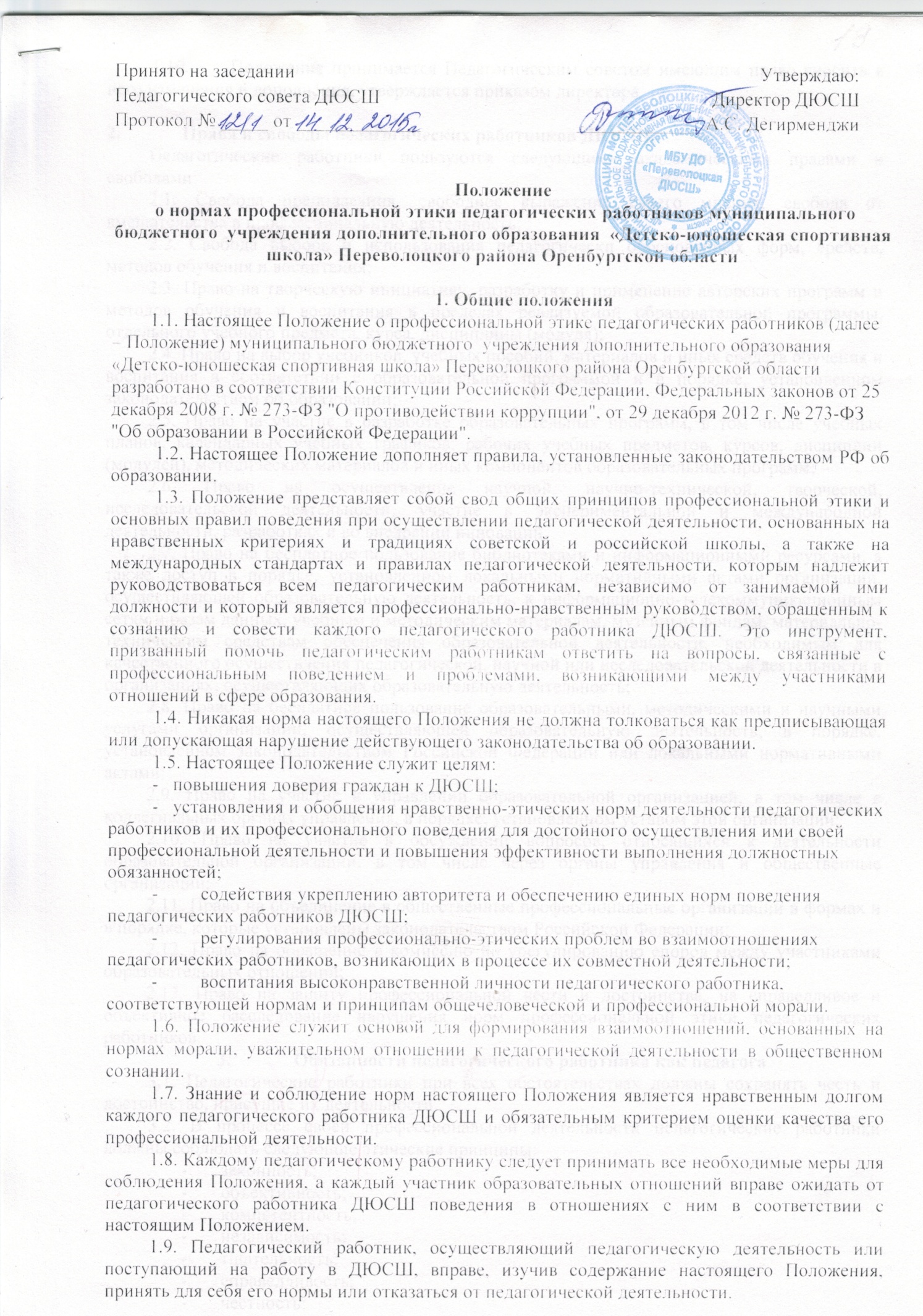 1.10.        Положение принимается Педагогическим советом имеющим право вносить в него изменения и дополнения, утверждается приказом директора.2.             Права и свободы педагогических работников ДЮСШ.Педагогические работники пользуются следующими академическими правами и свободами:2.1. Свобода преподавания, свободное выражение своего мнения, свобода от вмешательства в профессиональную деятельность;2.2. Свобода выбора и использования педагогически обоснованных форм, средств, методов обучения и воспитания;2.3. Право на творческую инициативу, разработку и применение авторских программ и методов обучения и воспитания в пределах реализуемой образовательной программы, отдельного учебного предмета, курса, дисциплины (модуля);2.4. Право на выбор учебников, учебных пособий, материалов и иных средств обучения и воспитания в соответствии с образовательной программой и в порядке, установленном законодательством об образовании;2.5. Право на участие в разработке образовательных программ, в том числе учебных планов, календарных учебных графиков, рабочих учебных предметов, курсов, дисциплин (модулей), методических материалов и иных компонентов образовательных программ;2.6. Право на осуществление научной, научно-технической, творческой, исследовательской деятельности, участие в экспериментальной и международной деятельности, разработках и во внедрении инноваций;2.7. Право на бесплатное пользование библиотеками и информационными ресурсами, а также доступ в порядке, установленном локальными нормативными актами организации, осуществляющей образовательную деятельность, к информационно-телекоммуникационным сетям и базам данных, учебным и методическим материалам, музейным фондам, материально-техническим средствам обеспечения образовательной деятельности, необходимым для качественного осуществления педагогической, научной или исследовательской деятельности в организациях, осуществляющих образовательную деятельность;2.8. Право на бесплатное пользование образовательными, методическими и научными услугами организации, осуществляющей образовательную деятельность, в порядке, установленном законодательством Российской Федерации или локальными нормативными актами;2.9. Право на участие в управлении образовательной организацией, в том числе в коллегиальных органах управления, в порядке, установленном уставом этой организации;2.10. Право на участие в обсуждении вопросов, относящихся к деятельности образовательной организации, в том числе через органы управления и общественные организации;2.11. Право на объединение в общественные профессиональные организации в формах и в порядке, которые установлены законодательством Российской Федерации;2.12. Право на обращение в комиссию по урегулированию споров между участниками образовательных отношений;2.13. Право на защиту профессиональной чести и достоинства, на справедливое и объективное расследование нарушения норм профессиональной этики педагогических работников.3.             Обязанности педагогического работника как педагога3.1. Педагогические работники при всех обстоятельствах должны сохранять честь и достоинство, присущие их деятельности.3.2. В процессе своей профессиональной деятельности педагогические работники должны соблюдать следующие этические принципы:-       законность;-       объективность;-       компетентность;-       независимость;-       тщательность;-       справедливость;-       честность;-       гуманность;-       демократичность;-       профессионализм;-       взаимоуважение;-       конфиденциальность.3.3. Педагогические работники, осознавая ответственность перед гражданами, обществом и государством, призваны:-         оправдывать доверие и уважение общества к своей профессиональной деятельности, прилагать усилия для повышения ее престижа;-         исполнять должностные обязанности добросовестно и на высоком профессиональном уровне в целях обеспечения эффективной работы ДЮСШ;-         исходить из того, что признание, соблюдение и защита прав и свобод человека и гражданина определяют основной смысл и содержание деятельности как ДЮСШ в целом, так и каждого педагогического работника;-         осуществлять свою деятельность в пределах полномочий;-         не оказывать предпочтения каким-либо профессиональным или социальным группам и организациям, быть независимыми от влияния отдельных граждан, профессиональных или социальных групп и организаций;-         исключать действия, связанные с влиянием каких-либо личных, имущественных (финансовых) и иных интересов, препятствующих добросовестному исполнению  должностных обязанностей;-         уведомлять администрацию ДЮСШ обо всех случаях обращения к ним каких-либо лиц в целях склонения к совершению коррупционных правонарушений;-         соблюдать установленные действующим законодательством ограничения и запреты, исполнять обязанности, связанные с педагогической деятельностью;-         соблюдать беспристрастность, исключающую возможность влияния на свою профессиональную деятельность решений политических партий и общественных объединений;-         проявлять корректность и внимательность в обращении с участниками отношений в сфере образования;-         проявлять толерантность к обычаям и традициям народов России и других государств, учитывать культурные и иные особенности различных этнических, социальных групп и конфессий, способствовать межнациональному и межконфессиональному согласию;-         придерживаться правил делового поведения и этических норм, связанных с осуществлением возложенных на Школу социальных функций;-         принимать предусмотренные законодательством РФ меры по недопущению возникновения и урегулированию возникших случаев конфликта интересов;-         быть требовательными к себе, стремиться к самосовершенствованию;-         обеспечивать регулярное обновление и развитие профессиональных знаний и навыков;-         поддерживать все усилия по продвижению демократии и прав человека через образование;-         не терять чувство меры и самообладания;-         соблюдать правила русского языка, культуру своей речи, не допускать использования ругательств, грубых и оскорбительных высказываний;-         постоянно стремиться к как можно более эффективному распоряжению ресурсами, находящимися в сфере их ответственности;-         поддерживать порядок на рабочем месте;-         соблюдать деловой стиль, опрятность, аккуратность и чувство меры во внешнем виде.3.4. Важным показателем профессионализма педагогических работников является культура речи, проявляющаяся в их умении грамотно, доходчиво и точно передавать мысли, придерживаясь следующих речевых норм:          -    ясности, обеспечивающей доступность и простоту в общении;-      грамотности, основанной на использовании общепринятых правил русского литературного языка;-     содержательности, выражающейся в продуманности, осмысленности и информативности обращения;-     логичности, предполагающей последовательность, непротиворечивость и обоснованность изложения мыслей;-       доказательности, включающей в себя достоверность и объективность информации;-     лаконичности, отражающей краткость и понятность речи;-     уместности, означающей необходимость и важность сказанного применительно к конкретной ситуации.3.5. В процессе своей профессиональной деятельности педагогические работники обязаны воздерживаться от:-         поведения, которое могло бы вызвать сомнение в добросовестном исполнении педагогическим работником своих должностных обязанностей, а также избегать конфликтных ситуаций, способных нанести ущерб их репутации или авторитету ДЮСШ;-         пренебрежительных отзывов о деятельности своей Школы или проведения необоснованные сравнения его с другими образовательными учреждениями;-         преувеличения своей значимости и профессиональных возможностей;-         проявления лести, лицемерия, назойливости, лжи и лукавства;-         любого вида высказываний и действий дискриминационного характера по признакам пола, возраста, расы, национальности, языка, гражданства, социального, имущественного или семейного положения, политических или религиозных предпочтений;-         высказываний, которые могут быть истолкованы как оскорбления в адрес определенных социальных, национальных или конфессионных групп;-         резких и циничных выражений оскорбительного характера, связанных с физическими недостатками человека;-         грубости, злой иронии, пренебрежительного тона, заносчивости, предвзятых замечаний, предъявления неправомерных, незаслуженных обвинений;-         угроз, оскорбительных выражений или реплик, действий, препятствующих нормальному общению или провоцирующих противоправное поведение;-         поспешности в принятии решений, пренебрежения правовыми и (или) моральными нормами, использования средств, не соответствующих требованиям закона, нравственным принципам и нормам.3.6. Педагогическим работникам необходимо принимать необходимые меры по обеспечению безопасности и конфиденциальности информации, за несанкционированное разглашение которой они несут ответственность или которая стала им известна в связи с исполнением своих должностных обязанностей.3.7. Во время учебных занятий и любых официальных мероприятий не допускаются телефонные переговоры, звуковой сигнал мобильного телефона должен быть отключен.3.8. При разрешении конфликтной ситуации, возникшей между педагогическими работниками, приоритетным является учет интересов ДЮСШ в целом.3.9. Если педагогический работник не уверен в том, как действовать в сложной этической ситуации, он имеет право обратиться в Комиссию ДЮСШ по профессиональной этике за разъяснением, в котором ему не может быть отказано.4.             Обязанности педагогического работника перед учащимися4.1. Педагогические работники в процессе взаимодействия с учащимися:-         уважают честь и достоинство каждого;-         развивают их познавательную активность, самостоятельность, инициативу, творческие способности;-         осуществляют свою деятельность на высоком профессиональном уровне, обеспечивают в полном объеме реализацию преподаваемых учебного предмета, курса, дисциплины (модуля) в соответствии с утвержденной рабочей программой;-         применяют педагогически обоснованные и обеспечивающие высокое качество образования формы, методы обучения и воспитания;-         формируют гражданскую позицию, способность к труду и жизни в условиях современного мира;-         формируют культуру здорового и безопасного образа жизни;-         учитывают особенности психофизического развития каждого и состояние их здоровья;-         соблюдают специальные условия, необходимые для получения образования лицами с ограниченными возможностями здоровья, взаимодействуют при необходимости с медицинскими организациями; -         признают уникальность, индивидуальность и определенные личные потребности каждого;-         сами выбирают подходящий стиль общения, основанный на взаимном уважении;-         стараются обеспечить поддержку каждому для наилучшего раскрытия и применения его потенциала;-         при оценке поведения и достижений учащихся стремятся укреплять их самоуважение и веру в свои силы, показывать возможности совершенствования, повышать мотивацию обучения;-         проявляют толерантность;-         защищают их интересы и благосостояние и прилагают все усилия для того, чтобы защитить их от физического и (или) психологического насилия;-         принимают всевозможные меры, чтобы уберечь их от сексуального домогательства и (или) насилия;-         осуществляют должную заботу и обеспечивают конфиденциальность во всех делах, затрагивающих их интересы;-         прививают им ценности, созвучные с международными стандартами прав человека;-         вселяют в них чувство того, что они являются частью взаимно посвященного общества, где есть место для каждого;-         стремятся стать для них положительным примером;-         применяют свою власть с соблюдением законодательных и моральных норм и состраданием;-         гарантируют, что особые отношения между ними не будут никогда использованы как идеологический или религиозный инструмент.4.2. В процессе взаимодействия с учащимися педагогические работники обязаны воздерживаться:-      от навязывания им своих взглядов, убеждений и предпочтений;-      от оценки их личности и личности их законных представителей;-      от предвзятой и необъективной оценки их деятельности и поступков;-     от предвзятой и необъективной оценки действий законных представителей учащихся;-     от отказа от объяснения сложного материала, ссылаясь на личностные и психологические недостатки учащихся, а также из-за отсутствия времени для объяснения (при действительном отсутствии времени необходимо оговорить время консультации, удобное для обеих сторон);-    требовать дополнительную плату за образовательные услуги (консультации, подготовку к олимпиадам и т.п.);-    употреблять алкогольные напитки накануне и во время исполнения должностных обязанностей;-    курить в помещениях и на территории ДЮСШ.4.3. Педагогическим работникам запрещается использовать образовательную деятельность для политической агитации, принуждения учащихся к принятию политических, религиозных или иных убеждений или отказу от них, для разжигания социальной, расовой, национальной, религиозной или языковой принадлежности, их отношения к религии, в том числе посредством сообщения учащимся недостоверных сведений об исторических, о национальных, религиозных и культурных традициях народов, а также для их побуждения к действиям, противоречащим Конституции Российской Федерации. 5.             Обязанности педагогического работника перед родителями (законными представителями) учащихся5.1. Педагогические работники должны быть ограждены от излишнего или неоправданного вмешательства законных представителей учащихся в вопросы, которые по своему характеру входят в их круг профессиональных обязанностей.5.2. Педагогические работники в процессе взаимодействия с законными представителями учащихся должны:-         помнить, что большинство обратившихся, как правило, столкнулись с трудностями, неприятностями или даже бедой. От того, как их встретят и выслушают, какую окажут помощь, зависит их настроение и их мнение о педагогических работниках и работе ДЮСШ в целом;-         проявлять внимательность, тактичность, доброжелательность, желание помочь;-         выслушивать объяснения или вопросы внимательно, не перебивая говорящего, проявляя доброжелательность и уважение к собеседнику;-         относиться почтительно к людям преклонного возраста, ветеранам, инвалидам, оказывать им необходимую помощь;-         высказываться в корректной и убедительной форме; если требуется, спокойно, без раздражения повторять и разъяснять смысл сказанного;-         начинать общение с приветствия;-         выслушать обращение и уяснить суть изложенной проблемы, при необходимости в корректной форме задать уточняющие вопросы;-         разъяснить при необходимости требования действующего законодательства и локальных актов по обсуждаемому вопросу;-         принять решение по существу обращения (при недостатке полномочий сообщить координаты полномочного лица).5.3. В процессе взаимодействия с законными представителями учащихся педагогические работники не должны:-         заставлять их необоснованно долго ожидать приема;-         перебивать их в грубой форме;-         проявлять раздражение и недовольство по отношению к ним;-         разговаривать по телефону, игнорируя их присутствие;-         разглашать высказанное учащихся мнение о своих законных представителях;-         переносить свое отношение к законным представителям учащихся на оценку личности и достижений их детей.5.4. Прилагать все усилия, чтобы поощрить законных представителей активно участвовать в образовании их ребенка и поддерживать тем самым процесс обучения, гарантируя выбор самой оптимальной и подходящей для их ребенка формы работы.5.5. Рекомендуется не принимать на свой счет обидных и несправедливых замечаний, неуместных острот, насмешек, не допускать втягивания в конфликтную ситуацию или скандал.5.6. В случае конфликтного поведения со стороны законного представителя учащегося необходимо принять меры для того, чтобы снять его эмоциональное напряжение, а затем спокойно разъяснить ему порядок решения вопроса.6.             Обязанности педагогического работника перед коллегами6.1. Педагогические работники в процессе взаимодействия с коллегами:-         поддерживают атмосферу коллегиальности, уважая их профессиональные мнения и убеждения; готовы предложить совет и помощь коллегам, находящимся в самом начале своего профессионального пути;-         помогают им в процессе взаимного оценивания, предусмотренного действующим законодательством и локальными актами ДЮСШ;-         поддерживают и продвигают их интересы.6.2. В процессе взаимодействия с коллегами педагогические работники обязаны воздерживаться от:-         пренебрежительных отзывов о работе других педагогических работников или проведения необоснованного сравнения их работы со своей;-         предвзятого и необъективного отношения к коллегам;-         обсуждения их недостатков и личной жизни.7.             Обязанности педагогического работника перед администрацией ДЮСШ7.1. Педагогические работники выполняют разумные указания администрации и имеют право подвергнуть их сомнению в порядке, установленном действующим законодательством.7.2. В процессе взаимодействия с администрацией педагогические работники обязаны воздерживаться от заискивания перед ней.8.             Обязанности администрации ДЮСШ перед педагогическими работниками8.1. Быть для других педагогических работников образцом профессионализма, безупречной репутации, способствовать формированию в ДЮСШ благоприятного для эффективной работы морально-психологического климата.8.2. Делать все возможное для полного раскрытия способностей и умений каждого педагогического работника.8.3. Представителям администрации следует:-         формировать установки на сознательное соблюдение норм настоящего Положения;-         быть примером неукоснительного соблюдения принципов и норм настоящего Положения;-         помогать педагогическим работникам словом и делом, оказывать морально-психологическую помощь и поддержку, вникать в запросы и нужды;-         регулировать взаимоотношения в коллективе на основе принципов и норм профессиональной этики;-         пресекать интриги, слухи, сплетни, проявления нечестности, подлости, лицемерия в коллективе;-         обеспечивать рассмотрение без промедления фактов нарушения норм профессиональной этики и принятие по ним объективных решений;-         способствовать максимальной открытости и прозрачности деятельности ДЮСШ с тем, чтобы не допустить возникновения ситуаций, когда из-за недостатка необходимой информации в обществе или у отдельных граждан появляются сомнения в законности действий педагогических работников;-         оставаться скромным в потребностях и запросах, как на работе, так и в быту.8.4. Представитель администрации не имеет морального права:-         перекладывать свою ответственность на подчиненных;-         использовать служебное положение в личных интересах;-         проявлять формализм, чванство, высокомерие, грубость;-         создавать условия для наушничества и доносительства в коллективе;-         обсуждать с подчиненными действия вышестоящих руководителей;-         предоставлять покровительство, возможность карьерного роста по признакам родства, землячества, личной преданности, приятельских отношений;-         демонстративно приближать к себе своих любимцев, делегировать им те или иные полномочия, не соответствующие их статусу; незаслуженно их поощрять, награждать; необоснованно предоставлять им доступ к материальным и нематериальным ресурсам;-         умышленно использовать свои должностные полномочия и преимущества вопреки интересам долга, исходя из корыстной личной заинтересованности.9.             Контроль за соблюдением настоящего Положения 9.1. Для контроля над соблюдением настоящего Положения, поддержки педагогических работников, оказания им консультационной помощи в вопросах профессиональной этики, а также урегулирования спорных ситуаций приказом директора создается Комиссия по профессиональной этике (далее - Комиссия). В состав комиссии включаются наиболее квалифицированные и авторитетные представители педагогических работников.9.2. В своей деятельности Комиссия руководствуется действующим законодательством об образовании, Уставом ДЮСШ, настоящим Положением и Положением о комиссии по профессиональной этике (см. Приложение 2).10.        Ответственность за нарушение настоящего Положения 10.1. Нарушение требований настоящего Положения квалифицируется как неисполнение или ненадлежащее исполнение педагогическим работником своих обязанностей, которое учитывается при проведении его аттестации и влечет либо моральное воздействие, либо одно из установленных трудовым законодательством дисциплинарных взысканий.